Сумська міська радаДЕПАРТАМЕНТ ЗАБЕЗПЕЧЕННЯ РЕСУРСНИХ ПЛАТЕЖІВвул. Садова, 33, м.Суми, 40009 тел. (0542) 700-404, Е-mail: dresurs@smr.gov.uaПерелік питань, які пропонуються для розгляду комісії   18.12.2017Про надання дозволу на розроблення проектів землеустрою щодо відведення земельних ділянок учасникам АТО:Директор департаменту                  		 				 Ю.М. Клименко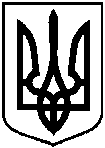 Голові постійної комісії з питань архітектури, містобудування, регулювання земельних відносин, природокористування та екології Сумської міської ради Степченку В.Г.№ з/пПрізвище, ім’я, по батькові, реєстраційний номер облікової картки платника податківАдреса земельної ділянкиОрієнтовна площа земельної ділянки,гаУмовинадання123451.Ляшенко Оксана Миколаївна,вул. Зарічна0,0800власність2.Літвін Олексій Сергійович,вул. Грушевського, 490,1000власність3.Книш Віталій Володимирович,на перехресті вул. Січова та                    вул. Грушевського0,1000власність4.Зайцев Генадій Павлович,вул. Грушевського0,1000власність5.Бурмака Олександр Володимирович,вул. Грушевського0,1000власність6Земляков Сергій Олександрович,вул. Грушевського, навпроти ділянок № 6 та № 8 по вул. Січова0,1000власність7.Оксененко Сергій Володимирович,вул. Січова0,1000власність